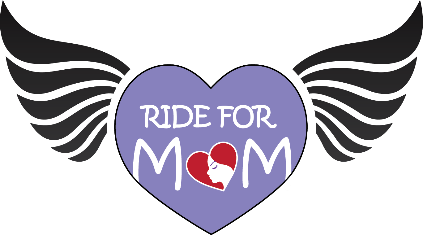 Thank you for your interest in volunteering for the Fourth Annual Ride for Mom, 2020!Our goal at Ride for Mom is to end domestic violence in all its forms through educating, empowering, and challenging all members of society to stand with women and not against them. What is Ride for Mom?  The Ride for Mom is a motorcycle event raising awareness for domestic violence through a one day motorcycle ride. Our goal is to assist the Alberta Council of Women’s Shelters (ACWS) to end domestic violence. Over 10,000 women, their children, and seniors were accommodated by ACWS member shelters in 2016, and more in 2017, 2018, and 2019. Women are too often faced with situations of abuse and the Ride for Mom is the voice to help victims regain control of their lives and to live in a world free of domestic violence.How can you get involved? Ride for Mom is currently seeking volunteers for the inaugural event, held May 9, 2020.  We will have several positions available, and ask you to complete the form below.  You will be added to an email distribution for the event, and will receive an email confirming your position for the ride day.  There are 3 shift positions; morning, afternoon, and all-day.  Those who commit to all-day will receive lunch.Please indicate your desired position by ranking your top choices, 1-3.CommitmentI am interested in volunteering my time for the following shift, and commit to being at my station on-time. (Schedules and stations will be provided to you in your volunteer acceptance email):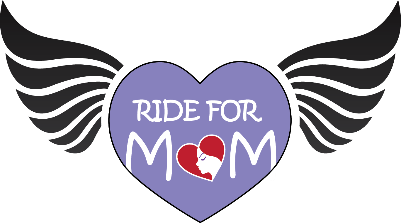 Volunteer InformationVolunteer InformationVolunteer InformationLast Name: ___________________________First Name: ___________________________Address: _____________________________________________City:_____________________________Address: _____________________________________________City:_____________________________Address: _____________________________________________City:_____________________________Province:______________________ Postal Code:________________________Province:______________________ Postal Code:________________________Province:______________________ Postal Code:________________________Telephone: ___________________________Email: ___________________________Gender:       Male:____ Female:____Age (must be 18yrs and older):_____Rider:____ or Non-Rider:____If Rider, years of experience:_____Position:Rank (Only pick 3):Road Capitan (riders only, all-day):For experienced riders only; you will lead a pack of motorcyclists on the ride. You will be responsible for your pack, knowing the route, maintaining appropriate speeds, and ensuring the safety of your group.Safety Rider (riders only, all-day):For experienced riders only; you will be riding the route providing assistance to any participants who need help, are lost, have broken-down.Ride Registration (morning shift):You will be the smiling face that greets people in the morning, gets them registered, collects their pledges etc.Ride-Stop Ticket Dispenser (all-day):You will be placed at one of the ride stops, greeting riders as they arrive, handing out their tickets, etc.50/50 Ticket Sales (morning, afternoon):You are a hustler! Selling 50/50 tickets.Raffle Ticket Sales (morning, afternoon):You too are a hustler! Selling raffle tickets.Parking Coordinator (morning, afternoon):Ever wanted to be an air traffic controller?  Well, here is your chance (kind of!). You will be stationed at Blackjacks, directing traffic and helping us keep all the bikes organized.General Help (non-rider, morning, afternoon):You will be stationed at Blackjacks, helping out with whatever odds and ends are needed.General Help (rider, morning, afternoon):You will be stationed at Blackjacks, with a full tank of gas and ready to ride out to help with anything needed at the stops or along the way!Comments:Comments:RiderRiderRiderNon-RiderNon-RiderNon-RiderShiftStart TimeShiftStart TimeMorning:7am_______Morning:7am_______Afternoon:12pm_______Afternoon:12pm_______All-day7am_______All-day7am_______Date:___________________Signature:___________________